СОВЕТ ДЕПУТАТОВ муниципального образования Старосокулакский СЕЛЬСОВЕТ САРАКТАШСКОГО РАЙОНА оренбургской областичетвёртый созывР Е Ш Е Н И Евнеочередного шестнадцатого заседания Совета депутатовСтаросокулакского сельсовета Саракташского района четвёртого созыва17 января 2022 года                      с. Старый Сокулак                                № 51  В соответствии с ч. 2.1 статьи 36 Федерального закона от 6  октября 2003 года № 131-ФЗ «Об общих принципах организации местного самоуправления в Российской Федерации», ч. 3 статьи 16 Закона Оренбургской области от 21 февраля 1996 года «Об организации местного самоуправления в Оренбургской области», статьёй 28 Устава муниципального образования  Старосокулакский сельсовет Саракташского района Оренбургской области, Положением о проведении конкурса по отбору кандидатур на должность главы муниципального образования Старосокулакский сельсовет Саракташского района Оренбургской области, утвержденным решением Совета депутатов Старосокулакского сельсовета Саракташского района  от 3 марта 2020 года  № 83, в связи с досрочным прекращением полномочий главы муниципального образования Старосокулакский сельсовет Саракташского района Оренбургской области Карчагиной Татьяны Анатольевны,Совет депутатов сельсоветаР Е Ш И Л :  1. Назначить проведение конкурса по отбору кандидатур на должность главы муниципального образования Старосокулакский сельсовет Саракташского района Оренбургской области на 16 марта 2022 года в 10.00 часов в администрации Старосокулакского сельсовета по адресу: с. Старый Сокулак, ул. Заречная, 5.  2.Определить срок приема документов для  участия в конкурсе с 01 февраля по 10 февраля 2022 года включительно по адресу: с. Старый Сокулак, ул.Заречная, 5, актовый зал администрации сельсовета с 09.00 до 13.00 часов и с 14.00 до 17.00 часов.  3. Провести конкурс в порядке, определенным  решением Совета депутатов Старосокулакского сельсовета Саракташского района Оренбургской области от 3 марта 2020 года № 83 «Об утверждении Положения о  проведении конкурса по отбору кандидатур на должность главы муниципального образования Старосокулакский сельсовет Саракташского района Оренбургской области».  4.Утвердить текст объявления о проведении конкурса согласно приложению. 5. Настоящее решение Совета депутатов сельсовета с объявлением о проведении конкурса опубликовать в районной газете «Пульс дня» 21 января 2022 года и разместить на официальном сайте администрации сельсовета.  6. Контроль за исполнением данного решения оставляю за собой.  7. Решение вступает в силу после официального опубликования в газете «Пульс дня».Председатель Совета депутатов сельсовета                                                                  Е.П.ТришечкинаРазослано: администрации Старосокулакского сельсовета, организационный отдел администрации Саракташского района, прокуратуре района, редакции газеты «Пульс дня», официальный сайт администрации сельсовета, в делоОбъявление о проведении конкурса по отбору кандидатур на должность главы муниципального образования Старосокулакский сельсовет Саракташского района Оренбургской области         Совет депутатов муниципального образования Старосокулакский сельсовет Саракташского района Оренбургской области объявляет о проведении конкурса по отбору кандидатур на должность главы муниципального образования Старосокулакский сельсовет Саракташского района Оренбургской области (далее - конкурс).         Конкурс состоится 16 марта 2022 года в 10.00 часов в администрации Старосокулакского сельсовета по адресу: с.Старый Сокулак, ул.Заречная, 5.         Конкурс проводится в порядке, определенным  решением Совета депутатов Старосокулакского сельсовета Саракташского района Оренбургской области от 3 марта 2020 года  № 83 «Об утверждении Положения о  проведении конкурса по отбору кандидатур на должность главы муниципального образования Старосокулакский сельсовет Саракташского района Оренбургской области». Решение Совета депутатов Старосокулакского сельсовета Саракташского района Оренбургской области от 3 марта 2020 года  № 83 «Об утверждении Положения о проведении конкурса по отбору кандидатур на должность главы муниципального образования Старосокулакский сельсовет Саракташского района Оренбургской области» обнародовано на территории сельского поселения и размещено на официальном сайте администрации Старосокулакского сельсовета http://starsokulak.ru/://           К гражданам, желающим участвовать в конкурсе, предъявляются следующие требования:          - наличие гражданства Российской Федерации;          - достижение возраста 21 года;          Кандидатом на должность главы муниципального образования Старосокулакский сельсовет Саракташского района Оренбургской области может быть гражданин, который на день проведения конкурса не имеет в соответствии с Федеральным законом от 12.06.2002 № 67-ФЗ «Об основных гарантиях избирательных прав и права на участие в референдуме граждан Российской Федерации» ограничений пассивного избирательного права для избрания выборным должностным лицом местного самоуправления.  Гражданин,  желающий  участвовать в  конкурсе  должен   представить   в конкурсную комиссию лично следующие  документы:  личное заявление на участие в конкурсе по форме согласно приложению № 1 к Положению о проведении конкурса по отбору кандидатур на должность главы муниципального образования Старосокулакский сельсовет Саракташского района Оренбургской области;   собственноручно заполненную и подписанную анкету по форме, установленной приложением № 2 к Положению о проведении конкурса по отбору кандидатур на должность главы муниципального образования Старосокулакский сельсовет Саракташского района Оренбургской области;    копию паспорта;  копию трудовой книжки;  копию документа об образовании;  справку о наличии (отсутствии) судимости, в случае отсутствия возможности своевременного представления справки о наличии (отсутствии) судимости допускается представление копии расписки о приеме уполномоченным органом заявления о выдаче указанной справки, при этом справка о наличии (отсутствии) судимости должна быть представлена в комиссию не позднее 5 рабочих дней до даты проведения конкурса;  письменное согласие на обработку своих персональных данных в порядке, предусмотренном статьей 9 Федерального закона от 27.07.2006      № 152-ФЗ «О персональных данных»;  Гражданин, желающий участвовать в конкурсе, вправе представить в конкурсную комиссию программу (концепцию) развития муниципального образования Старосокулакский сельсовет, а также документы, характеризующие его профессиональные качества: рекомендательные письма, характеристику с места работы, документы о дополнительном профессиональном образовании, о присвоении ученой степени (звания), о наградах и почетных званиях и другие документы.  Копии документов представляются в нотариально заверенной форме либо одновременно с подлинниками, которые возвращаются заявителю после сверки с ними копий документов. Сверенные с подлинниками копии документов заверяются секретарем конкурсной комиссии.  О приеме документов претенденту на участие в конкурсе выдается расписка с описью принятых документов по форме, установленной приложением № 3 к Положению о проведении конкурса по отбору кандидатур на должность главы муниципального образования Старосокулакский сельсовет Саракташского района Оренбургской области.  В случае нарушения срока представления документов или представления документов не в полном объеме, в приеме заявления об участии в конкурсе отказывается.  В случае нарушения сроков представления документов, установленных Положением о проведении конкурса по отбору кандидатур на должность главы муниципального образования Старосокулакский сельсовет Саракташского района Оренбургской области, гражданин не допускается к участию в конкурсе.  Документы, необходимые для   участия   в  конкурсе     принимаются      с 01 февраля 2022 года по 10 февраля 2022 года  включительно по адресу: с.Старый Сокулак, ул.Заречная, 5, актовый зал с 09.00 до 13.00 часов и с 14.00 до 17.00 часов._________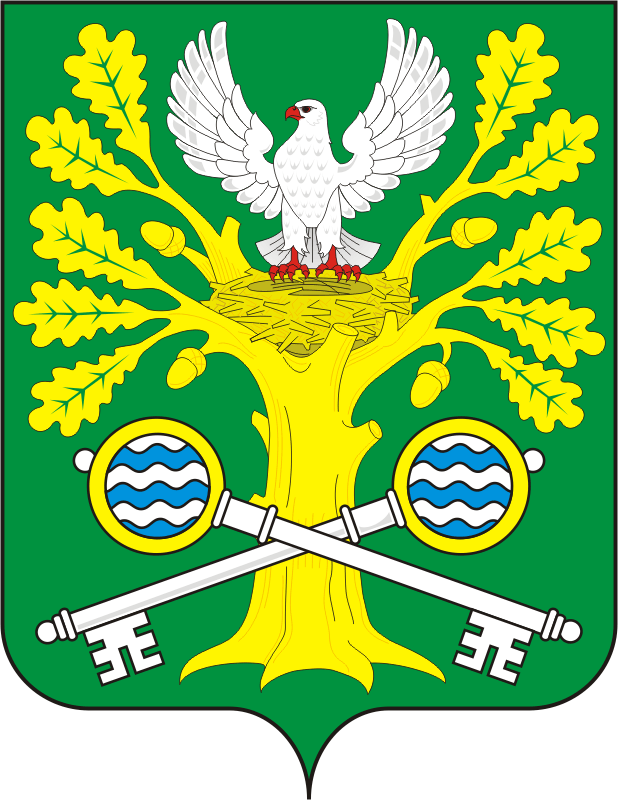 О назначении конкурса по отбору кандидатур на должность главы муниципального образования Старосокулакский сельсовет Саракташского района Оренбургской областиПриложение к решению Совета депутатов Старосокулаксого сельсоветаот 17 января 2022 года  № 51